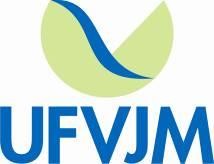 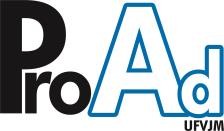 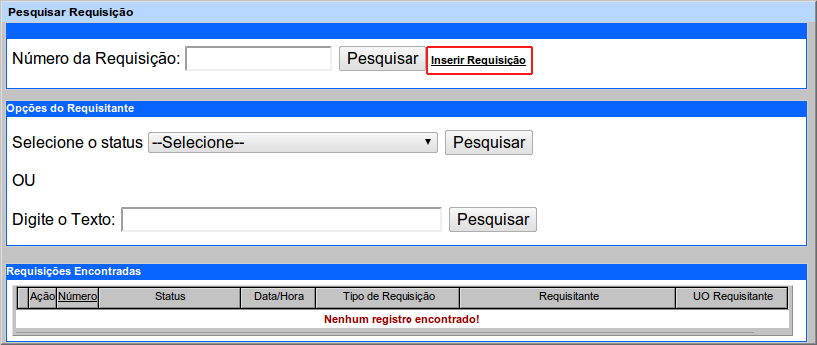 3 – Clique em INSERIR REQUISIÇÃO:É fundamental que o usuário forneça todas as informações com a maior precisão possível, especificando a natureza e as características do serviço solicitado, pois será com base nessas informações que o gestor irá deliberar um parecer e que o setor responsável poderá organizar suas atividades e tomar as providências necessárias.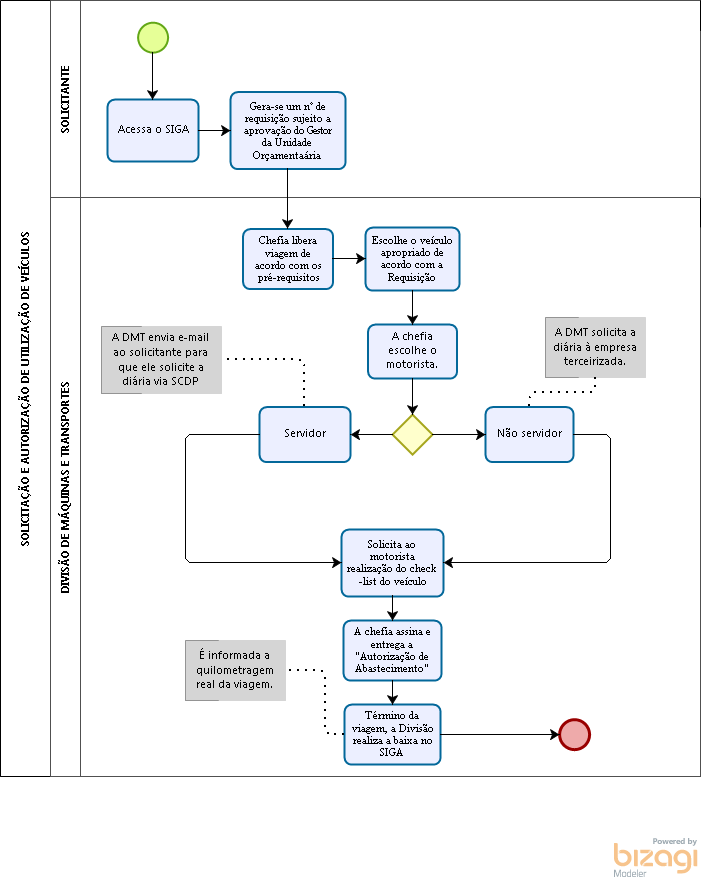 10. Fluxograma do processoMINISTÉRIO DA EDUCAÇÃOUNIVERSIDADE FEDERAL DOS VALES DO JEQUITINHONHA E MUCURIPRÓ-REITORIA DE ADMINISTRAÇÃOMINISTÉRIO DA EDUCAÇÃOUNIVERSIDADE FEDERAL DOS VALES DO JEQUITINHONHA E MUCURIPRÓ-REITORIA DE ADMINISTRAÇÃOMINISTÉRIO DA EDUCAÇÃOUNIVERSIDADE FEDERAL DOS VALES DO JEQUITINHONHA E MUCURIPRÓ-REITORIA DE ADMINISTRAÇÃOMINISTÉRIO DA EDUCAÇÃOUNIVERSIDADE FEDERAL DOS VALES DO JEQUITINHONHA E MUCURIPRÓ-REITORIA DE ADMINISTRAÇÃOPROCEDIMENTO OPERACIONAL PADRÃOPROCEDIMENTO OPERACIONAL PADRÃOPOPNº  1.2.1Ministério da EducaçãoUniversidade Federal dos Vales do Jequitinhonha e Mucuri – UFVJM Pró-Reitoria de Administração – PROAdDiretoria de AdministraçãoDivisão de Máquinas e TransportesMinistério da EducaçãoUniversidade Federal dos Vales do Jequitinhonha e Mucuri – UFVJM Pró-Reitoria de Administração – PROAdDiretoria de AdministraçãoDivisão de Máquinas e TransportesVersão Nº 1.2.1Ministério da EducaçãoUniversidade Federal dos Vales do Jequitinhonha e Mucuri – UFVJM Pró-Reitoria de Administração – PROAdDiretoria de AdministraçãoDivisão de Máquinas e TransportesMinistério da EducaçãoUniversidade Federal dos Vales do Jequitinhonha e Mucuri – UFVJM Pró-Reitoria de Administração – PROAdDiretoria de AdministraçãoDivisão de Máquinas e TransportesData de Aprovação 05/09/2018Ministério da EducaçãoUniversidade Federal dos Vales do Jequitinhonha e Mucuri – UFVJM Pró-Reitoria de Administração – PROAdDiretoria de AdministraçãoDivisão de Máquinas e TransportesMinistério da EducaçãoUniversidade Federal dos Vales do Jequitinhonha e Mucuri – UFVJM Pró-Reitoria de Administração – PROAdDiretoria de AdministraçãoDivisão de Máquinas e TransportesData de PublicaçãoMinistério da EducaçãoUniversidade Federal dos Vales do Jequitinhonha e Mucuri – UFVJM Pró-Reitoria de Administração – PROAdDiretoria de AdministraçãoDivisão de Máquinas e TransportesMinistério da EducaçãoUniversidade Federal dos Vales do Jequitinhonha e Mucuri – UFVJM Pró-Reitoria de Administração – PROAdDiretoria de AdministraçãoDivisão de Máquinas e TransportesData da últimarevisão05/09/2016Elaborador porSandra Aparecida AzevedoData da elaboração29/06/2016GestorLeonardo da Silva BoaventuraLeonardo da Silva BoaventuraLeonardo da Silva BoaventuraTítuloSOLICITAÇÃO E AUTORIZAÇÃO DE UTILIZAÇÃO DE VEÍCULOSSOLICITAÇÃO E AUTORIZAÇÃO DE UTILIZAÇÃO DE VEÍCULOSSOLICITAÇÃO E AUTORIZAÇÃO DE UTILIZAÇÃO DE VEÍCULOS1. Descrição1. Descrição1. Descrição1. Descrição1. Descrição1. DescriçãoAtravés de requisições via SIGA, são solicitadas a liberação de veículos para transporte de materiais e/ou pessoas.Através de requisições via SIGA, são solicitadas a liberação de veículos para transporte de materiais e/ou pessoas.Através de requisições via SIGA, são solicitadas a liberação de veículos para transporte de materiais e/ou pessoas.Através de requisições via SIGA, são solicitadas a liberação de veículos para transporte de materiais e/ou pessoas.Através de requisições via SIGA, são solicitadas a liberação de veículos para transporte de materiais e/ou pessoas.Através de requisições via SIGA, são solicitadas a liberação de veículos para transporte de materiais e/ou pessoas.2. Objetivos2. Objetivos2. Objetivos2. Objetivos2. Objetivos2. ObjetivosFormalizar a utilização de veículos, possibilitando o planejamento dos serviços da área de Transportes.Formalizar a utilização de veículos, possibilitando o planejamento dos serviços da área de Transportes.Formalizar a utilização de veículos, possibilitando o planejamento dos serviços da área de Transportes.Formalizar a utilização de veículos, possibilitando o planejamento dos serviços da área de Transportes.Formalizar a utilização de veículos, possibilitando o planejamento dos serviços da área de Transportes.Formalizar a utilização de veículos, possibilitando o planejamento dos serviços da área de Transportes.3. Público Alvo3. Público Alvo3. Público Alvo3. Público Alvo3. Público Alvo3. Público Alvo3.1- servidor3.2- colaborador eventual 3.3- prestador de serviço3.4- pessoa acompanhando o servidor para realização de serviço.3.5- pessoas que não se enquadram acima, desde de que autorizadas pela Reitoria 3.6- acadêmicos3.1- servidor3.2- colaborador eventual 3.3- prestador de serviço3.4- pessoa acompanhando o servidor para realização de serviço.3.5- pessoas que não se enquadram acima, desde de que autorizadas pela Reitoria 3.6- acadêmicos3.1- servidor3.2- colaborador eventual 3.3- prestador de serviço3.4- pessoa acompanhando o servidor para realização de serviço.3.5- pessoas que não se enquadram acima, desde de que autorizadas pela Reitoria 3.6- acadêmicos3.1- servidor3.2- colaborador eventual 3.3- prestador de serviço3.4- pessoa acompanhando o servidor para realização de serviço.3.5- pessoas que não se enquadram acima, desde de que autorizadas pela Reitoria 3.6- acadêmicos3.1- servidor3.2- colaborador eventual 3.3- prestador de serviço3.4- pessoa acompanhando o servidor para realização de serviço.3.5- pessoas que não se enquadram acima, desde de que autorizadas pela Reitoria 3.6- acadêmicos3.1- servidor3.2- colaborador eventual 3.3- prestador de serviço3.4- pessoa acompanhando o servidor para realização de serviço.3.5- pessoas que não se enquadram acima, desde de que autorizadas pela Reitoria 3.6- acadêmicos4. Pré-requisitos4. Pré-requisitos4. Pré-requisitos4. Pré-requisitos4. Pré-requisitos4. Pré-requisitos4.1- O solicitante deverá preencher com antecedência mínima de 15 (quinze) dias a “Solicitação de Veículo” 4.2- Disponibilidade de veículos4.3- Disponibilidade de motorista4.1- O solicitante deverá preencher com antecedência mínima de 15 (quinze) dias a “Solicitação de Veículo” 4.2- Disponibilidade de veículos4.3- Disponibilidade de motorista4.1- O solicitante deverá preencher com antecedência mínima de 15 (quinze) dias a “Solicitação de Veículo” 4.2- Disponibilidade de veículos4.3- Disponibilidade de motorista4.1- O solicitante deverá preencher com antecedência mínima de 15 (quinze) dias a “Solicitação de Veículo” 4.2- Disponibilidade de veículos4.3- Disponibilidade de motorista4.1- O solicitante deverá preencher com antecedência mínima de 15 (quinze) dias a “Solicitação de Veículo” 4.2- Disponibilidade de veículos4.3- Disponibilidade de motorista4.1- O solicitante deverá preencher com antecedência mínima de 15 (quinze) dias a “Solicitação de Veículo” 4.2- Disponibilidade de veículos4.3- Disponibilidade de motorista5. Responsáveis5. Responsáveis5. Responsáveis5. Responsáveis5. Responsáveis5. ResponsáveisLeonardo da Silva BoaventuraGlauciele BorgesLeonardo da Silva BoaventuraGlauciele BorgesLeonardo da Silva BoaventuraGlauciele BorgesLeonardo da Silva BoaventuraGlauciele BorgesLeonardo da Silva BoaventuraGlauciele BorgesLeonardo da Silva BoaventuraGlauciele Borges6. Atividades6. Atividades6. Atividades6. Atividades6. Atividades6. AtividadesNºAtividade/ DescriçãoResponsávelPrazo de execução01O solicitante acessa o “SIGA” e será gerado um nº de requisição e ogestor da Unidade Orçamentária aprova a “Requisição” no SIGA02A Divisão de Máquinas e Transportes/PROAD libera ou recusa aviagem.03Havendo a liberação, a chefia da Divisão de Máquinas e Transportesescolhe o condutor de veículos.04A divisão providencia o Pedido de Concessão de Diária (PCDP) para ocondutor do veículo no SCDP.05A Divisão de Máquinas e Transportes escolhe o veículo mediante adescrição e necessidade manifestada na Requisição.06Se o gestor da Unidade aprovar fora do prazo estabelecido pelo SCDP, o requisitante fica responsável de obter a autorização da Reitoriapara concessão de diárias fora do prazo.07O motorista deverá preencher o check-list que será entregue naPortaria (guarita) da UFVJM no momento da partida para viagem.08A chefia da Divisão de Máquinas e Transportes assina a “Autorizaçãode Abastecimento de Veículos”.09Motorista viaja com uma pasta de viagem contendo:Lista de passageirosRequisição ou Pauta de ViagemAutorização de abastecimentoCartão God Card10Retorno da Viagem, a chefia da Divisão de Máquinas e Transportesrealiza a baixa da viagem no “SIGA”.7. Lista de contatos para realização da ação7. Lista de contatos para realização da ação7. Lista de contatos para realização da ação7. Lista de contatos para realização da ação7. Lista de contatos para realização da ação7. Lista de contatos para realização da açãoNome	voip	celular	e-mailLeonardo da Silva Boaventura	8057	(38) 9 8825-6093	dmt @ufvjm.edu.brGlauciele Borges	8058	(38) 9 9742-5519	dmt @ufvjm.edu.brNome	voip	celular	e-mailLeonardo da Silva Boaventura	8057	(38) 9 8825-6093	dmt @ufvjm.edu.brGlauciele Borges	8058	(38) 9 9742-5519	dmt @ufvjm.edu.brNome	voip	celular	e-mailLeonardo da Silva Boaventura	8057	(38) 9 8825-6093	dmt @ufvjm.edu.brGlauciele Borges	8058	(38) 9 9742-5519	dmt @ufvjm.edu.brNome	voip	celular	e-mailLeonardo da Silva Boaventura	8057	(38) 9 8825-6093	dmt @ufvjm.edu.brGlauciele Borges	8058	(38) 9 9742-5519	dmt @ufvjm.edu.brNome	voip	celular	e-mailLeonardo da Silva Boaventura	8057	(38) 9 8825-6093	dmt @ufvjm.edu.brGlauciele Borges	8058	(38) 9 9742-5519	dmt @ufvjm.edu.brNome	voip	celular	e-mailLeonardo da Silva Boaventura	8057	(38) 9 8825-6093	dmt @ufvjm.edu.brGlauciele Borges	8058	(38) 9 9742-5519	dmt @ufvjm.edu.br8. Definições / Legenda8. Definições / Legenda8. Definições / Legenda8. Definições / Legenda8. Definições / Legenda8. Definições / LegendaSIGA – Sistema Integrado de Gestão Acadêmica PCDP – Pedido de Concessão de DiáriaSCDP – Sistema de Concessão de Diárias e Passagens DMT- Divisão de Máquinas e Transportes.SIGA – Sistema Integrado de Gestão Acadêmica PCDP – Pedido de Concessão de DiáriaSCDP – Sistema de Concessão de Diárias e Passagens DMT- Divisão de Máquinas e Transportes.SIGA – Sistema Integrado de Gestão Acadêmica PCDP – Pedido de Concessão de DiáriaSCDP – Sistema de Concessão de Diárias e Passagens DMT- Divisão de Máquinas e Transportes.SIGA – Sistema Integrado de Gestão Acadêmica PCDP – Pedido de Concessão de DiáriaSCDP – Sistema de Concessão de Diárias e Passagens DMT- Divisão de Máquinas e Transportes.SIGA – Sistema Integrado de Gestão Acadêmica PCDP – Pedido de Concessão de DiáriaSCDP – Sistema de Concessão de Diárias e Passagens DMT- Divisão de Máquinas e Transportes.SIGA – Sistema Integrado de Gestão Acadêmica PCDP – Pedido de Concessão de DiáriaSCDP – Sistema de Concessão de Diárias e Passagens DMT- Divisão de Máquinas e Transportes.9. Material de suporte9. Material de suporte9. Material de suporte9. Material de suporte9. Material de suporte9. Material de suporteLei nº 9.327, de 09/12/1996, que dispõe sobre a condução de veículo oficial.Lei nº 12.619 de 30/04/2012, que dispõe sobre o exercício da profissão de motoristaDecreto nº 6.403 de 17/03/2008, que dispõe sobre que dispõe sobre a utilização de veículos oficiais.Instrução Normativa nº 03 de 15/05/2008, que dispõe sobre a classificação, utilização, especificação, identificação, aquisição e alienação de veículos oficiais e dá outras providências.Resolução CONSU/UFVJM nº 21/2014 – Regulamenta o uso de veículos oficiais no âmbito da UFVJM.Tutorial de requisição de Veiculo do SIGA– Acesse o SIGA e clique na opção ADMINISTRAÇÃO: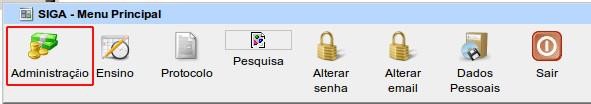 – Clique em REQUISIÇÕES: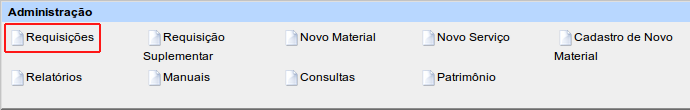 Lei nº 9.327, de 09/12/1996, que dispõe sobre a condução de veículo oficial.Lei nº 12.619 de 30/04/2012, que dispõe sobre o exercício da profissão de motoristaDecreto nº 6.403 de 17/03/2008, que dispõe sobre que dispõe sobre a utilização de veículos oficiais.Instrução Normativa nº 03 de 15/05/2008, que dispõe sobre a classificação, utilização, especificação, identificação, aquisição e alienação de veículos oficiais e dá outras providências.Resolução CONSU/UFVJM nº 21/2014 – Regulamenta o uso de veículos oficiais no âmbito da UFVJM.Tutorial de requisição de Veiculo do SIGA– Acesse o SIGA e clique na opção ADMINISTRAÇÃO:– Clique em REQUISIÇÕES:Lei nº 9.327, de 09/12/1996, que dispõe sobre a condução de veículo oficial.Lei nº 12.619 de 30/04/2012, que dispõe sobre o exercício da profissão de motoristaDecreto nº 6.403 de 17/03/2008, que dispõe sobre que dispõe sobre a utilização de veículos oficiais.Instrução Normativa nº 03 de 15/05/2008, que dispõe sobre a classificação, utilização, especificação, identificação, aquisição e alienação de veículos oficiais e dá outras providências.Resolução CONSU/UFVJM nº 21/2014 – Regulamenta o uso de veículos oficiais no âmbito da UFVJM.Tutorial de requisição de Veiculo do SIGA– Acesse o SIGA e clique na opção ADMINISTRAÇÃO:– Clique em REQUISIÇÕES:Lei nº 9.327, de 09/12/1996, que dispõe sobre a condução de veículo oficial.Lei nº 12.619 de 30/04/2012, que dispõe sobre o exercício da profissão de motoristaDecreto nº 6.403 de 17/03/2008, que dispõe sobre que dispõe sobre a utilização de veículos oficiais.Instrução Normativa nº 03 de 15/05/2008, que dispõe sobre a classificação, utilização, especificação, identificação, aquisição e alienação de veículos oficiais e dá outras providências.Resolução CONSU/UFVJM nº 21/2014 – Regulamenta o uso de veículos oficiais no âmbito da UFVJM.Tutorial de requisição de Veiculo do SIGA– Acesse o SIGA e clique na opção ADMINISTRAÇÃO:– Clique em REQUISIÇÕES:Lei nº 9.327, de 09/12/1996, que dispõe sobre a condução de veículo oficial.Lei nº 12.619 de 30/04/2012, que dispõe sobre o exercício da profissão de motoristaDecreto nº 6.403 de 17/03/2008, que dispõe sobre que dispõe sobre a utilização de veículos oficiais.Instrução Normativa nº 03 de 15/05/2008, que dispõe sobre a classificação, utilização, especificação, identificação, aquisição e alienação de veículos oficiais e dá outras providências.Resolução CONSU/UFVJM nº 21/2014 – Regulamenta o uso de veículos oficiais no âmbito da UFVJM.Tutorial de requisição de Veiculo do SIGA– Acesse o SIGA e clique na opção ADMINISTRAÇÃO:– Clique em REQUISIÇÕES:Lei nº 9.327, de 09/12/1996, que dispõe sobre a condução de veículo oficial.Lei nº 12.619 de 30/04/2012, que dispõe sobre o exercício da profissão de motoristaDecreto nº 6.403 de 17/03/2008, que dispõe sobre que dispõe sobre a utilização de veículos oficiais.Instrução Normativa nº 03 de 15/05/2008, que dispõe sobre a classificação, utilização, especificação, identificação, aquisição e alienação de veículos oficiais e dá outras providências.Resolução CONSU/UFVJM nº 21/2014 – Regulamenta o uso de veículos oficiais no âmbito da UFVJM.Tutorial de requisição de Veiculo do SIGA– Acesse o SIGA e clique na opção ADMINISTRAÇÃO:– Clique em REQUISIÇÕES:11. Elaboração, aprovação, publicação, revisão11. Elaboração, aprovação, publicação, revisão11. Elaboração, aprovação, publicação, revisão11. Elaboração, aprovação, publicação, revisão12. Histórico de revisões12. Histórico de revisões12. Histórico de revisões12. Histórico de revisõesVersãoDataDescrição das mudançasRequisitado por: